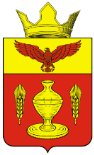 ВОЛГОГРАДСКАЯ ОБЛАСТЬПАЛЛАСОВСКИЙ МУНИЦИПАЛЬНЫЙ РАЙОНАДМИНИСТРАЦИЯ ГОНЧАРОВСКОГО  СЕЛЬСКОГО ПОСЕЛЕНИЯ______________________________________________________________________П О С Т А Н О В Л Е Н И Е19.09.2018г.                                                                                          № 41О присвоении изолированной части жилого дома статуса блока жилого дома  блокированной застройкиНа основании заявления гражданки Ажимовой Умсунганым Кайроллаевны  в соответствии с ч.2 ст.49 Градостроительного кодекса, Федеральным законом от 24.07.2007 г. №221-ФЗ «О государственном кадастре недвижимости», с ч.1 ст.14 Федерального закона от 13.07.2015 года № 218-ФЗ « О государственной регистрации недвижимости», руководствуясь Уставом Гончаровского сельского поселения Палласовского муниципального районаП О С Т А Н О В Л Я Ю:1.Признать  изолированную часть жилого дома, расположенную по адресу; 404241 Волгоградская область Палласовский район поселок Золотари улица Ленина, д.3-а общей площадью 47,7 кв.м., состоящий из двух блоков, каждый из которых предназначен для проживания одной семьи, имеющие общие стены без проемов с соседними блоками, расположенные на одном земельном участке, имеющие обособленные выходы на территорию общего пользования, блоком жилого дома блокированной застройки. 2.Рекомендовать собственнику объекта недвижимости:1) предоставить необходимые документы Палласовскому отделу  Управления Федеральной службы государственной регистрации, кадастра и картографии по Волгоградской области для внесения изменений в сведения государственного кадастра объектов недвижимости.2) предоставить необходимые документы органам Бюро технической инвентаризации для постановки на инвентаризационный учет жилого дома блокированной застройки3) Контроль за исполнением настоящего  постановления оставляю за собой. 4. Настоящее постановление вступает в силу с момента официального опубликования ( обнародовать). Глава  Гончаровского  сельского поселения                                              К.У.Нуркатов.рег:№41/2018г.